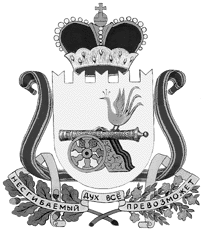 администрация муниципального образования«Вяземский район» смоленской областираспоряжениеот 28.10.2019 № 496-рВ соответствии со ст. 12 Федерального закона от 19.06.2004 № 54-ФЗ                   «О собраниях, митингах, демонстрациях, шествиях и пикетированиях», рассмотрев поступившее на имя Главы муниципального образования уведомление о намерении провести публичное мероприятие, в целях оказания организатору публичного мероприятия содействия в проведении данного мероприятия:Назначить уполномоченным представителем Администрации муниципального образования «Вяземский район» Смоленской области на публичное мероприятие 07 ноября 2019 года с 16:00 до 16:30 часов по адресу: Смоленская область, г. Вязьма, пл. Советская, у памятника В.И. Ленину, Фирсова Алексея Олеговича, председателя комитета экономического развития.Контроль за исполнением данного распоряжения возложить на заместителя Главы муниципального образования «Вяземский район» Смоленской области Лукину О.М.Глава муниципального образования «Вяземский район» Смоленской области                                         И.В. ДемидоваВИЗЫ:Заместитель Главы муниципального образования                                   О. М. Лукина __________________Главный  специалист отделамуниципальной службы                                                                              Л.В. Икатова      ________________ Исп.: Начальник     юридического отдела                                                                             В.П. Березкина   _________________     Разр. Г. И. Полигонько      2-39-61Разослать: Департамент по внутренней политике, прокуратуре, МВД, заявителю, сайт,  юридический отделО    назначении    уполномоченного представителя         Администрации муниципального          образования «Вяземский     район»  Смоленскойобласти на публичное мероприятие 